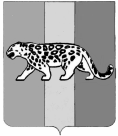 ПРИМОРСКИЙ КРАЙАДМИНИСТРАЦИЯ НАДЕЖДИНСКОГО МУНИЦИПАЛЬНОГО РАЙОНАПОСТАНОВЛЕНИЕО начале отопительного сезона на территории Надеждинского муниципального района 2019-2020 годыРуководствуясь Федеральными законами от 06.10.2003 № 131-ФЗ «Об общих принципах организации местного самоуправления в Российской Федерации», от 27.07.2010 № 190–ФЗ «О теплоснабжении», Постановлением Правительства Российской Федерации от 06.05.2011 № 354 «О предоставлении коммунальных услуг собственникам и пользователям помещений в многоквартирных домах и жилых домах», Уставом Надеждинского муниципального района, Приказом Госстроя России от 06.09.2000 №203 «Об утверждении организационно-методических рекомендаций по подготовке к проведению отопительного периода и повышению надежности систем коммунального теплоснабжения в городах и населенных пунктах Российской Федерации», администрация Надеждинского муниципального районаПОСТАНОВЛЯЕТ:1.	Определить начало отопительного сезона на территории Надеждинского муниципального района в следующие сроки:1.1.	Для муниципальных котельных, эксплуатируемых организациями различных организационно-правовых форм и форм собственности:-	поставляющих услугу теплоснабжения объектам социально-культурной сферы Надеждинского муниципального района - с 15.10.2019;-	поставляющих услугу теплоснабжения иным потребителям - отопительный период начать не позднее дня, следующего за днем окончания 5-дневного периода, в течение которого среднесуточная температура наружного воздуха ниже 8 градусов Цельсия, но не позднее 15.10.2019.                                                                                                                                                                     
	2.	Рекомендовать начальнику теплового района «Центральный» филиала «Артемовский» КГУП «Примтеплоэнерго» (Раев):2.1.	В срок до 15.10.2019 представить в отдел жизнеобеспечения администрации Надеждинского муниципального района акты готовности теплоисточников и систем теплоснабжения к работе в осенне-зимний период.2.2.	Ежедневно, со дня начала отопительного сезона, представлять в отдел жизнеобеспечения администрации Надеждинского муниципального района информацию о движении топлива на складах предприятия.2.3.	Завести и взять под личный контроль ведение журнала регистрации всех аварийных ситуаций, обо всех случаях аварийных ситуаций немедленно докладывать главе администрации Надеждинского муниципального района.2.4.	В срок до 15.10.2019 провести гидравлические испытания тепловых сетей.2.5.	В срок до 15.10.2019 предоставить в отдел жизнеобеспечения администрации Надеждинского муниципального района график зависимости температур теплоносителя в подающем и обратном трубопроводе от температуры наружного воздуха.2.6.	Не позднее 13.10.2019 провести пробные пуски муниципальных котельных не позднее.3.	И.о. начальника управления образования администрации Надеждинского муниципального района (Соколовой), директору муниципального казенного учреждения «Хозяйственное управление администрации Надеждинского муниципального района» (Нуриахметову), и.о. начальника управления культуры, физической культуры, спорта и молодежной политики администрации Надеждинского муниципального района (Беликову):3.1.	В срок до 13.10.2019 провести гидравлические испытания тепловых сетей, находящихся в пользовании подведомственных муниципальных учреждений Надеждинского муниципального района.3.2.	Не позднее 13.10.2019 провести пробные пуски муниципальных котельных, находящихся в пользовании подведомственных муниципальных учреждений Надеждинского муниципального района.3.3.	В срок до 15.10.2019 представить в отдел жизнеобеспечения администрации Надеждинского муниципального района акты готовности теплоисточников и систем теплоснабжения к работе в осенне-зимний период и быть готовыми к приему теплоносителя.3.4.	Завести и взять под личный контроль ведение журнала регистрации всех аварийных ситуаций, обо всех случаях аварийных ситуаций немедленно докладывать главе администрации Надеждинского муниципального района4.	Рекомендовать руководителям организаций, оказывающие жилищно-коммунальные услуги населению Надеждинского муниципального района:4.1.	Завести и взять под личный контроль ведение журнала регистрации всех аварийных ситуаций, обо всех случаях аварийных ситуаций немедленно докладывать главе Надеждинского муниципального района через единую дежурно-диспетчерскую службу  Надеждинского муниципального района.4.2.	В срок до 15.10.2019 обеспечить наличие материально-технических ресурсов для устранения аварийных ситуаций на объектах ЖКХ.4.3.	Сформировать аварийно-восстановительные бригады с обеспечением их необходимой техникой и оборудованием.5.	Общему отделу администрации Надеждинского муниципального района (Ульянич) опубликовать настоящее постановление в районной газете «Трудовая слава».6.	Отделу информатизации администрации Надеждинского муниципального района (Кихтенко) разместить настоящее постановление на официальном сайте администрации Надеждинского муниципального района в сети Интернет.7.	Настоящее постановление вступает в силу со дня его подписания.8.	Контроль над исполнением настоящего постановления возложить на заместителя главы администрации Надеждинского муниципального района курирующего вопросы в сфере жилищно-коммунального хозяйства.И.о. главы администрации Надеждинского муниципального района						 		   А.В. Султановс. Вольно - Надеждинское